ΣΥΛΛΟΓΟΣ ΕΚΠΑΙΔΕΥΤΙΚΩΝ ΠΡΩΤΟΒΑΘΜΙΑΣ ΕΚΠΑΙΔΕΥΣΗΣ ΝΕΑΣ ΣΜΥΡΝΗΣ ΕΝΗΜΕΡΩΤΙΚΟ ΔΕΛΤΙΟ Ν. 174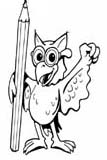        Ενημερωτικό για τη συνάντηση με τη Διευθύντρια ΕκπαίδευσηςΤη Δευτέρα 17 Ιανουαρίου το ΔΣ του Συλλόγου μας είχε προγραμματισμένη συνάντηση με τη διευθύντρια εκπαίδευσης, κ. Αθ. Μεϊντάση. Τα ζητήματα που τέθηκαν από τη δική μας μεριά ήταν: Λειτουργία των σχολείων με τα νέα πρωτόκολλα για τον covid. 
Ενημερώσαμε για τις απίστευτες δυσκολίες που έχουν τα σχολεία, ώστε να λειτουργήσουν με ασφάλεια, επιτελώντας το παιδαγωγικό και διδακτικό τους έργο. Υπάρχει ανεπάρκεια σελφ τεστ, δεν μπορούμε να διαθέσουμε στους μαθητές και στους εκπαιδευτικούς. Όσα είχαν διατεθεί με το άνοιγμα των σχολείων τον Ιανουάριο έχουν ήδη δοθεί, όπως και τα ελάχιστα που έστειλε ο δήμος. Ο φόρτος εργασίας για την ιχνηλάτηση και τα συνεχή κρούσματα έχουν εξουθενώσει όλους μας και ιδιαίτερα τους υπεύθυνους covid κάθε σχολικής μονάδας. Τα σχολεία έχουν μετατραπεί σε παραρτήματα του ΕΟΔΥ. Πρόκειται για μια απίστευτη γραφειοκρατική εργασία, πέραν των καθηκόντων μας, την οποία έχει φορτώσει το Υπουργείο στις πλάτες των εκπαιδευτικών για να αποφύγει τις ευθύνες του. Οι γονείς σε διάφορες σχολικές μονάδες έχουν δημιουργήσει ζητήματα, γιατί τα νέα πρωτόκολλα έχουν αδιευκρίνιστα σημεία στις οδηγίες. Την ευθύνη την επωμίζονται οι εκπαιδευτικοί, όπως για παράδειγμα τι γίνεται όταν το κρούσμα μαθητή δηλώνεται εκτός σχολικού ωραρίου το βράδυ ή και το επόμενο πρωί και οι μαθητές του τμήματος που πρέπει να κάνουν ράπιντ βρίσκονται ήδη στο σχολείο. Επίσης, η εικόνα ότι τα πρωτόκολλα λειτουργούν είναι πλαστή, αφού πολλά τμήματα έχουν παιδιά απόντα και υπολειτουργούν, γιατί όταν υπάρχουν κρούσματα οι γονείς δεν στέλνουν από μόνοι τους τα παιδιά στο σχολείο. Οι αναπληρώσεις των κενών με τις απουσίες εκπαιδευτικών λόγω covid είναι πολύ μεγάλο πρόβλημα. Δεν υπάρχουν αναπληρωτές διαθέσιμοι, αφού έχουν γίνει ελάχιστες προσλήψεις. Η κάλυψη τέτοιων κενών από τους εκπαιδευτικούς της παράλληλης στήριξης και των τμημάτων ένταξης είναι ανεπίτρεπτο και υποβάθμιση του παιδαγωγικού τους έργου. Πρέπει να προσληφθούν αναπληρωτές άμεσα και η Δ Διεύθυνση θα πρέπει να απαιτήσει αριθμό ανάλογο με τις ανάγκες. Θέσαμε το θέμα τι γίνεται με τις άδειες των αναπληρωτών εκπαιδευτικών που νοσούν μετά τις 5 πρώτες μέρες που δικαιολογούνται ως άδεια covid. Η διενέργεια των επί πληρωμή rapid επιβαρύνει τον ήδη επιβαρυμένο προϋπολογισμό για τους γονείς και τους εκπαιδευτικούς που υποχρεούνται να τα κάνουν προκειμένου να επιστρέψουν στις σχολικές μονάδες. Το υπουργείο πρέπει να λύσει αυτό το θέμα με δωρεάν παροχή όλων των απαραίτητων τεστ (self, rapid και PCR) και ο δήμος θα έπρεπε να είναι πιο ενεργός και βοηθητικός. Ζητήματα των σχολείων σε σχέση με τη συνεργασία τους με τον Δήμο. Αναφερθήκαμε σε ζητήματα κωλυσιεργίας του Δήμο σχετικά με επισκευές, όπως για παράδειγμα στο πρόβλημα με τις τουαλέτες των μικρών στο 2ο Δημοτικό, όπου ο Δήμος κωλυσιεργεί και δεν κάνει την επισκευή, παρότι έχει ενημερωθεί και εγγράφως από πέρυσι ότι οι πόρτες κολλάνε, με αποτέλεσμα άλλος ένας μικρός μαθητής να κλειστεί μέσα πρόσφατα. Επίσης στο ότι δεν υπάρχει επαρκής αριθμός καθαριστριών. Νοσηλευτές στις σχολικές μονάδες.
Υπενθυμίσαμε την πάγια θέση του σωματείου μας για την παρουσία νοσηλευτή σε κάθε σχολική μονάδα. Επισημάναμε την απαράδεκτη καθυστέρηση στην τοποθέτηση νοσηλευτή στο 7ο Δημοτικό που έχει σαν αποτέλεσμα να έχει δημιουργηθεί μια πολύ επικίνδυνη κατάσταση για την υγεία του παιδιού. Νηπιαγωγεία. Ίδρυση νέων νηπιαγωγείων. 
Στη Νέα Σμύρνη ιδρύονται 3 νέα νηπιαγωγεία στη θέση παραρτημάτων. Πότε θα γνωστοποιηθούν τα νέα όρια για τις εγγραφές των παιδιών; Σε σχέση με τις νηπιαγωγούς και τις προϊσταμένες στα νηπιαγωγεία με παραρτήματα:  
Οι συναδέλφισσες νηπιαγωγοί που θα εργάζονται σε αυτές τις δύσκολες συνθήκες, δικαιούνται στήριξης και βοήθειας από τη Δ΄ Διεύθυνση, όσον αφορά τα ζητήματα διοίκησης. Επιπλέον, δικαιούνται μείωση ωραρίου καθώς από τα 4/θέσια και άνω νηπιαγωγεία το ωράριο τους υπολογίζεται όπως το ωράριο των εκπαιδευτικών στα 4/θεσια και άνω δημοτικά. Δηλώσαμε τη θέση του σωματείου μας ότι θα έπρεπε και οι νηπιαγωγοί να έχουν τη μείωση ωραρίου που έχουν οι δάσκαλοι με την πάροδο των ετών και οι προϊσταμένες, ως λειτουργικά διευθύντριες  την ανάλογη μείωση ωραρίου και το επίδομα θέσης. Από τη μεριά της η Διευθύντρια Εκπαίδευσης Ενημέρωσε ότι με το άνοιγμα των σχολείων τον Γενάρη η Διεύθυνση είχε στη διάθεσή της 4.000 self-test, τα οποία διέθεσε άμεσα. Γνωρίζει το πρόβλημα με την έλλειψή τους και περιμένουν 10.000 self-test εντός των ημερών. Παραδέχτηκε ότι δεν είναι σωστό να γίνονται οι αναπληρώσεις από τους εκπαιδευτικούς παράλληλης και τμημάτων ένταξης, δήλωσε όμως ότι δεν υπάρχει κανένας διαθέσιμος αναπληρωτής στη Διεύθυνση. Από τους 300 που πήρε το Υπουργείο στην Α΄φάση του Ιανουαρίου, διατέθηκαν μόνο 6 σε όλη τη Δ΄. Περιμένουν τη Β΄ φάση. Η οδηγία της Διεύθυνσης σε τέτοιες περιπτώσεις είναι το κάθε σχολείο να επιλέγει τον τρόπο που θεωρεί καλύτερο ώστε το σχολείο να λειτουργεί κατά το δυνατόν με ασφαλή τρόπο και περιορίζοντας όσο γίνεται τη διασπορά.  Τα κενά covid στη Δ΄ την πρώτη εβδομάδα των σχολείων ήταν 27 και τη δεύτερη εβδομάδα προστέθηκαν άλλα 40, άρα σύνολο 67 κενά εκπαιδευτικών λόγω covid.Τα μακροχρόνια κενά σε όλη τη Δ΄ είναι 20, μεταξύ των οποίων 4 ΠΕ60, 6 ΠΕ70 και 10 διαφόρων ειδικοτήτων. Συμφώνησε για το ότι είναι απαραίτητη η παρουσία όχι μόνο νοσηλευτή/τριας, αλλά και ψυχολόγων και κοινωνικών λειτουργών σε κάθε σχολική μονάδα και αυτό θα έπρεπε να δρομολογηθεί από το Υπουργείο. Για το θέμα του νοσηλευτή στο 7ο, είπε ότι ελπίζει ότι θα βρεθεί λύση το αμέσως επόμενο διάστημα, σε συνεννόηση με την Περιφέρεια. Σε σχέση με τις άδειες των αναπληρωτών, είπε ότι το τοπίο είναι θολό και  περιμένουμε διευκρίνιση από το υπουργείο. Διαβεβαίωσε ότι μέλημα και επιθυμία της Διεύθυνσης είναι πρωτίστως η ασφαλής λειτουργία των σχολείων και ο περιορισμός της διασποράς, οπότε θα πρέπει να γίνεται κάθε προσπάθεια (και από τη σχολική μονάδα) ώστε οι εκπαιδευτικοί να επιστρέφουν όταν έχουν συνέλθει εντελώς. Παραδέχτηκε ότι πράγματι υπάρχουν «τρύπες» στα πρωτόκολλα και έχουν γι αυτό τι λόγο δημιουργηθεί τριβές με γονείς που δεν κατανοούν το πρόβλημα. Όμως το κριτήριο με το οποίο πρέπει να δρουν  κάθε φορά οι εκπαιδευτικοί είναι σαφές και είναι ο περιορισμός της διασποράς. Σε σχέση με τα νέα νηπιαγωγεία μας ενημέρωσε ότι τα νέα όρια έχουν ήδη συμφωνηθεί από τις νηπιαγωγούς και αναμένεται να δοθούν στο τέλος αυτής της εβδομάδας ή στις αρχές της επόμενης. Σε σχέση με το ωράριο των νηπιαγωγών δήλωσε ότι δεν γινόταν να υπάρξει η μείωση αλλά θα χορηγηθούν δύο ώρες υπερωρίας στις προϊσταμένες, ενώ το επίδομα έχει αρχίσει να καταβάλλεται σταδιακά. Σχετικά με τα προβλήματα συνεννόησης με το Δήμο, μας είπε ότι είναι γνωστά, αλλά δεν ανήκουν στη δική της αρμοδιότητα.(Ενημερώνουμε ότι στην επόμενη φάση προσλήψεων αναπληρωτών της 18/1, ήρθαν στη Δ Αθήνας 24 άτομα)Συναδέλφισσες-συνάδελφοιΌπως έγινε φανερό και από τη συνάντηση με τη Διευθύντρια Εκπαίδευσης, το Υπουργείο Παιδείας αλλά και ο Δήμος έχουν αφήσει τα σχολεία στην τύχη τους. Ιδιαίτερα οι νέες ρυθμίσεις για τις άδειες γονέων σε περίπτωση νόσησης παιδιού, δείχνουν την τραγική κατάσταση όσον αφορά τη διαχείριση της πανδημίας από την κυβέρνηση. Καλούμε όλους και όλες να συμμετέχουν στις διαμαρτυρίες και συγκεντρώσεις που προγραμματίζονται από γονείς, μαθητές και εκπαιδευτικούς το επόμενο διάστημα, για την υπεράσπιση της υγείας, της ζωής και της αξιοπρέπειας.Καλούμε τους διευθυντές/τριες και τους Συλλόγους Διδασκόντων:Α. Να καταγράψουν και να κοινοποιήσουν στο Σύλλογο τα προβλήματα των σχολείων σχετικά με την καθαριότητα, για να γίνει ένα υπόμνημα προς το ΔήμοΒ. Να κοινοποιούν στο Σύλλογο κάθε Παρασκευή τον αριθμό των κρουσμάτων εκπαιδευτικών (άρα τα κενά) και μαθητών ( το έχει ζητήσει και η ΔΟΕ), έτσι ώστε να δίνουμε εμείς την εικόνα για την πραγματική κατάσταση στα σχολεία μας. Η δημοσιοποίηση είναι ένα ισχυρό όπλο και δεν πρέπει να το ξεχνάμε. Καλή δύναμη σε όλες και όλους!